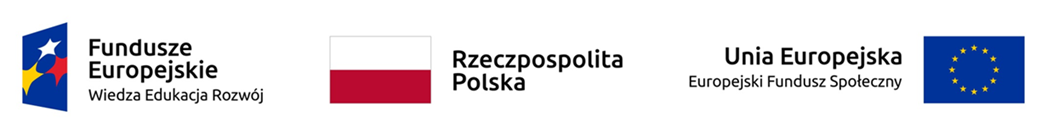 FORMULARZ ZGŁOSZENIOWY DO UDZIAŁU W STUDIACH PODYPLOMOWYCHw ramach projektu „Program rozwoju Akademii Sztuk Pięknych w Katowicach” nr POWR.03.05.00-00-Z208/17 KADRA ADMINISTRACYJNA I ZARZĄDZAJĄCADo formularza dołączam:Klauzulę zgody na przetwarzanie danych osobowych (o ile nie została złożona wcześniej)Ofertę studium podyplomowego wraz z ceną oraz warunkami płatności………………………………………………………… 				…………………………………………………………(miejscowość, data) 						(podpis kandydata)………………………………………………………… 				…………………………………………………………(miejscowość, data) 						(podpis bezpośredniego przełożonego)Wpłynęło do Biura Projektu…………………………………………………………data i podpis		DANE KANDYDATADANE KANDYDATADANE KANDYDATA1Imię2Nazwisko3Stanowisko4Jednostka5Adres e-mail 6Numer telefonu komórkowegoINFORMACJE NT. STUDIUM PODYPLOMOWEGOINFORMACJE NT. STUDIUM PODYPLOMOWEGOINFORMACJE NT. STUDIUM PODYPLOMOWEGO1Nazwa uczelni2Nazwa programu3Daty4CenaUZASADNIENIE
Proszę opisać, w jaki sposób wykorzysta Pan/Pani nabytą wiedzę/umiejętności w pracy zawodowej. Opinia bezpośredniego przełożonego